ΔΗΛΩΣΕΙΣ ΜΑΘΗΜΑΤΩΝ ΓΙΑ ΤΟΥΣ ΜΕΤΕΓΓΡΑΦΕΝΤΕΣ ΦΟΙΤΗΤΕΣ/ΤΡΙΕΣ ΓΙΑ ΤΟ ΧΕΙΜΕΡΙΝΟ ΕΞΑΜΗΝΟ 2023-2024ΑΝΑΚΟΙΝΩΣΗΗ προθεσμία δηλώσεων μαθημάτων του χειμερινού εξαμήνου 2023-2024 για τους φοιτητές/τριες των οποίων εγκρίθηκε η έγκριση μετεγγραφής/μετακίνησης 2023 ορίζεται από τις 20 Δεκεμβρίου 2023 μέχρι και τις 5 Ιανουαρίου 2024.                           
Δήλωση μαθημάτων είναι υποχρεωμένοι να υποβάλλουν όλοι οι φοιτητές/τριες. Μετά την είσοδο στο περιβάλλον sis.auth.gr., επιλέγουμε Δήλωση > Εξαμήνου και ολοκληρώνουμε τη δήλωση επιλέγοντας Υποβολή (αναλυτικές οδηγίες).Οι φοιτητές πρέπει να δώσουν ιδιαίτερη προσοχή στα παρακάτω: 1) Οι πρωτοετείς φοιτητές/τριες του Τμήματος καλούνται να δηλώσουν τα μαθήματα του νέου προγράμματος σπουδών. Τα μαθήματα αναγράφονται αναλυτικά στον οδηγό σπουδών που είναι αναρτημένος στην ιστοσελίδα του Τμήματος. 2) Οι νεοεισερχόμενοι φοιτητές θα πρέπει να ενεργοποιήσουν τον ιδρυματικό λογαριασμό τους ώστε να μπορούν να υποβάλουν δήλωση μαθημάτων. 3) Ιδιαίτερη προσοχή, χρειάζεται στη δήλωση συγγραμμάτων στον ΕΥΔΟΞΟ, καθώς και σε αυτήν την περίπτωση οι φοιτητές/τριες θα πρέπει να προσέξουν εκτός από τον τίτλο και τον κωδικό των μαθημάτων, έτσι ώστε να είναι σίγουροι ότι δήλωσαν σύγγραμμα που αντιστοιχεί στο μάθημα που δήλωσαν στην ηλεκτρονική δήλωσή τους. Οι δηλώσεις μαθημάτων θα γίνουν αυστηρά μέσα στις προβλεπόμενες ημερομηνίες της παρούσας ανακοίνωσης. Τονίζεται ότι δεν θα γίνονται δεκτές εκπρόθεσμες δηλώσεις μαθημάτων. Ο φοιτητής/τρια, που για σοβαρότατο λόγο, δεν μπόρεσε να ολοκληρώσει την δήλωσή του/της εντός των προθεσμιών, μπορεί να υποβάλει αίτηση για εκπρόθεσμη δήλωση μαθημάτων, η οποία θα εξετάζεται από την Επιτροπή Φοιτητικών Ζητημάτων (Ε.Φ.Ζ.) και θα εγκρίνεται ή όχι ανάλογα με την σοβαρότητα της αιτιολόγησης. ΕΛΛΗΝΙΚΗ ΔΗΜΟΚΡΑΤΙΑΣΧΟΛΗ ΘΕΤΙΚΩΝ ΕΠΙΣΤΗΜΩΝΣΧΟΛΗ ΘΕΤΙΚΩΝ ΕΠΙΣΤΗΜΩΝΣΧΟΛΗ ΘΕΤΙΚΩΝ ΕΠΙΣΤΗΜΩΝΣΧΟΛΗ ΘΕΤΙΚΩΝ ΕΠΙΣΤΗΜΩΝ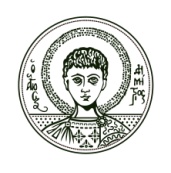 ΤΜΗΜΑ ΦΥΣΙΚΗΣΓραμματείαΤΜΗΜΑ ΦΥΣΙΚΗΣΓραμματείαΤΜΗΜΑ ΦΥΣΙΚΗΣΓραμματείαΤΜΗΜΑ ΦΥΣΙΚΗΣΓραμματείαΤΜΗΜΑ ΦΥΣΙΚΗΣΓραμματείαΑΡΙΣΤΟΤΕΛΕΙΟΠΑΝΕΠΙΣΤΗΜΙΟΘΕΣΣΑΛΟΝΙΚΗΣΘεσσαλονίκη 19-12-2023Θεσσαλονίκη 19-12-2023ΑΡΙΣΤΟΤΕΛΕΙΟΠΑΝΕΠΙΣΤΗΜΙΟΘΕΣΣΑΛΟΝΙΚΗΣΘεσσαλονίκη 19-12-2023Θεσσαλονίκη 19-12-2023ΑΡΙΣΤΟΤΕΛΕΙΟΠΑΝΕΠΙΣΤΗΜΙΟΘΕΣΣΑΛΟΝΙΚΗΣΘεσσαλονίκη 19-12-2023Θεσσαλονίκη 19-12-2023